NRW KULTURsekretariat International Visitors Programme
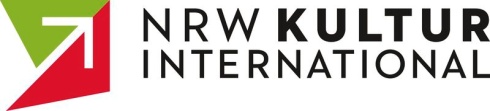 Participant Suggestion Form Institution:     
Contact person:      Name of the Visitors Programme:      Participant:Ms 	  Mr 	  others:       	First name:       		Surname:      	 Institution/Position:     Postal address:     Email:     					Website:      Phone:      					Fax:      Languages: 		English        		German          		       		Others:      
Short CV: Reasons for recommendation: Has this person previously visited NRW?  no  	yes      occasion:     Does he/she need a visa?		     no  	yes  
Other comments (eg. availability):      The NRW KULTURsekretariat covers all costs with regard to travel and residence, transfer and programme implementation. The participants commit to writing a detailed feedback on the programme for internal evaluation. Attending all parts of the official schedule of the trip organized by the International Visitors Programme is obligatory.